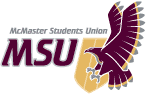 AGENDA - SRA 20GSTUDENT REPRESENTATIVE ASSEMBLY Sunday, September 27, 2020 at 5:00pmRemote Meeting, Microsoft TeamsPROCEDURECall of the Roll, Territory Recognition, Adoption of Agenda, Adoption of SRA Minutes, Announcements from the Chair, Special Orders of the Day, Delegation from the Floor, Report Period, Information Period, Question Period, Business Arising from the Minutes, Business, Committee Business, Unfinished Business, New Business, Time of Next Meeting, Call of the Roll, AdjournmentThe SRA would like to recognize today that we are situated on traditional Haudenosaunee and Anishnaabe territories through the ‘Dish with One Spoon Wampum Treaty’.DELEGATION FROM THE FLOORREPORTSBUSINESSCOMMITTEE BUSINESSMOTIONS1.Incite Magazine2.Engineers without Borders1.Health Sciences CaucusSamson2.Humanities CaucusChui & Nakua3.Kinesiology CaucusChopra4.Provincial & Federal Affairs CommitteeHasnain Khan5.Finance CommitteeChen Liu6.Executive BoardMesic7.Vice-President (Administration)Noble1.Recess for meetings CFMU and MSU IncDa-Ré2.Close MSU seats on Standing CommitteesDa-Ré3.Open one (1) MSU seat on the Elections Committee Da-Ré4.Close MSU seats on Other CommitteesDa-Ré5.Committee of the Whole – InciteAnderson6.Committee of the Whole – EWBAnderson7.Open SRA Seat on Hiring CommitteeNoble8.Close SRA Seat on Hiring CommitteeNoble1.Rescind Operating Policy - MarmorNoble2.Operating Policy – BereavementNoble1.Moved by Da-Ré, seconded by ____ that the Assembly recess to move into meetings of the Full Members of CFMU and MSU Incorporated. 2.Moved by Da-Ré, seconded by _____ that the Assembly close the following seats on Standing Committees:Services (1)Internal Governance (1)3.Moved by Da-Ré, seconded by ____ that the Assembly open one (1) MSU Seat on the Elections Committee4.Moved by Da-Ré, seconded by _____ that the Assembly close the following seats on Other Committees:Clubs Advisory Council (1)Elections (1)Teaching Awards (min 2)5.Moved by Anderson, seconded by _____ that the Assembly move into Committee of the Whole to discuss the Incite Magazine presentation.6.Moved by Anderson, seconded by _____ that the Assembly move into Committee of the Whole to discuss the Engineers without Borders presentation.7.Moved by Noble, seconded by ____ that the Assembly open nominations for one (1) SRA seat on the hiring board for the 2020/2021 Associate Vice-President (Municipal Affairs).8.Moved by Noble, seconded by ____ that the Assembly close nominations for one (1) SRA seat on the hiring board for the 2020/2021 Associate Vice-President (Municipal Affairs).9.Moved by Noble that the Assembly rescind Operating Policy - Marmor10.Moved by Noble that the Assembly approve the changes to Operating Policy – Bereavement, as circulated. 